Enfermero/a Bl Quirúrgico
SANITAS HOSPITALES. 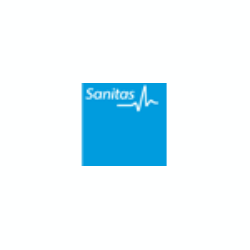 Centro; Hospital Sanitas CIMA (Barcelona)Somos una compañía especializada en el cuidado de la salud de las personas a lo largo de todas las etapas de su vida. Contamos con una oferta integral en seguros de salud, centros médicos propios, clínicas dentales, centros para mayores y otros servicios de salud y bienestar. Nuestro propósito es ayudar para que las personas puedan disfrutar de vidas más largas, más sanas y más felices. 
Sanitas forma parte del Grupo Bupa, multinacional británica con presencia en más de 190 países y más de 29 millones de clientes. 
‘Love working here‘, este es uno de los pilares estratégicos de nuestra organización, queremos que a nuestros empleados les encante trabajar aquí. Estamos certificados como ‘Top Employers 2014, 2015 y 2016’, y acreditados como Empresa Familiarmente Responsable (efr) por la Fundación Másfamilia. Seleccionamos un ENFERMERO/A para el Área Quirúrgica del Hospital CIMA de Barcelona.Ofrecemos contratación por acumulación de tareas por un periodo de tres meses  desde el 28 de noviembre 2019.IMPRESCINDIBLE:- Experiencia en Área Quirúrgica como Circulante, Instrumentista, Sala de Reanimación, unidad de cirugía ambulatoria y preanestesia.Requisitos mínimosDiplomatura/Grado en Enfermería.
·Horario de Lunes a Viernes y disponibilidad para trabajar un sábado y un domingo en régimen correturnos (mañana / tarde). Jornada completa.
· Profesional enfocado al paciente.Interesados enviar CV a  edeogracias@sanitas.esPersona de contacto. Ester Deogracias Herrera